GR 2 U7 Skills Assessment         KEY	        Scoring: Each answer is worth 2 points, for a total of 20 pointsCircle the best answer.The clock on the left shows:Quarter past 8Quarter past 9Quarter of 9Which statement makes the most sense?Amy eats lunch at 8:00 p.m.Amy has math at 11:00 p.m.Amy gets up for school at 7:00 a.m.Which statement makes the most sense?The length of a pencil is about 7 kilometers.The height of a classroom door is about 2 meters.The length of the teacher’s desk is about 9 centimeters.It is half past 11.  Show this time on the digital clock below.  It is 20 minutes before 5. Show the MINUTE HAND on the clock on the right.Do not penalize if they show both hands._____________________________________________________Use a centimeter ruler.  Measure the length of the line segment.It is about 10 centimeters long.Use a 12-inch ruler.  Measure the height of the flower below (top to bottom).It is 4 inches tall8.  Answer the question using the line plot below.	   Heights of the plants in my garden 				X 			X	XX	X	XX	X	X	X	X	X	X	X	X      6          7           8         9          10   	            InchesHow many more 8 inch high plants are in my garden than 10 inch plants?		3Jan’s puppy was 7 inches long last monthIt grew 4 inches since then.  How long is it now?   11 inchesJan’s puppy was 7 inches long last month.  It grew 4 inches since then.  How long is it now?    11 inchesDraw the hands on the clock to show the correct time.  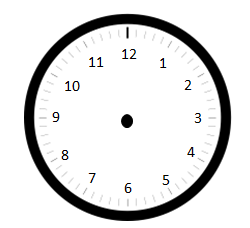 	10:15	        				  Half past 3                                  				   	                                1130